Muster für Haus- und Abschlussarbeiten am Institut für Vergleichende Regierungslehre und PolitikfeldanalyseBitte bedenken Sie:Dieses Muster dient Ihnen lediglich als Vorschlag und kann dementsprechend so übernommen werden, muss jedoch nicht. Das heißt, dass alle hier gemachten Angaben (Deckblatt, Inhaltsverzeichnis, Literaturverzeichnis, Selbstständigkeitserklärung) als Muster gedacht sind und von Ihnen auch anders gestaltet werden dürfen, aber ein verpflichtender Teil des Dokuments sind. Bitte entnehmen Sie weitere Informationen unserem Leitfaden zur Erstellung von Haus- und Abschlussarbeiten.Das Dokument ist inklusive Schrifteinstellungen, Seitenzahlen etc. formatiert. Achten Sie bei Fragen zur weiteren Formatierung bitte auf den Leitfaden und beachten Sie, dass sich die Formatierung im Verlauf Ihrer Arbeit ändern kann. Überprüfen Sie bitte (mindestens) zum Schluss Ihrer Arbeit erneut, ob alles einheitlich formatiert ist.Das Muster-Inhaltsverzeichnis ist nicht mit der Arbeit synchronisiert und dient nur der optischen Darstellung eines möglichen Inhaltsverzeichnisses.Alle Informationen in eckigen Klammern müssen entfernt oder durch Ihre eigenen Informationen ersetzt werden. Bitte entfernen Sie auch die eckigen Klammern.Wenn Sie diese Seite und das nicht benötigte Deckblatt entfernen (entweder das für Hausarbeiten oder das für Abschlussarbeiten), sind die Seitenzahlen des Dokuments richtig formatiert.Stand November 2022 [Muster-Deckblatt Abschlussarbeiten]Technische Universität Carolo-Wilhelmina zu BraunschweigInstitut für Vergleichende Regierungslehre und Politikfeldanalyse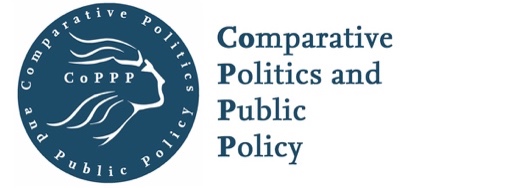 Abschlussarbeit zur Erlangung des akademischen Grades [Bachelor/Master] of Arts[Titel der Abschlussarbeit][Untertitel der Abschlussarbeit]Erstprüfer: Prof. Dr. Nils C. BandelowZweitprüfer[/in]: Betreuer[/in]:Eingereicht von:		[Vorname Nachname]Matrikelnummer:		[XXXXXXX]Studiengang:		[Studiengang]Adresse:			[Strasse Hausnummer, Postleitzahl Stadt]E-Mail:			[...@tu-braunschweig.de][Muster-Deckblatt Hausarbeiten]Technische Universität Carolo-Wilhelmina zu BraunschweigInstitut für Vergleichende Regierungslehre und Politikfeldanalyse[Modulname][Prüfungsleistung/Studienleistung][Name des Prüfers / der Prüferin][Titel der Arbeit][Untertitel der Arbeit]1. Einleitung[Text einfügen]2. [Kapitelüberschrift][Text einfügen]3. [Kapitelüberschrift][Text einfügen]4. [Kapitelüberschrift][Text einfügen]5. [Kapitelüberschrift][Text einfügen]6. Fazit[Text einfügen]Literaturverzeichnis[Bitte verwenden Sie einen einhetlichen Zitationsstil. Hinweise zur Zitation finden Sie in dem Leitfaden auf unserer Webseite (https://www.tu-braunschweig.de/coppp/studying).Anhang[Titel 1:][Titel 2:][Muster-Selbstständigkeitserklärung. Bei Gruppen-Prüfungsleistungen umformen in die „Wir“-Form]Eidesstattliche ErklärungHiermit erkläre ich, [Vorname Nachname (Matrikelnummer xxxx)], an Eides statt, dass ich die vorliegende Arbeit [„Titel der Arbeit“] selbstständig verfasst sowie keine anderen als die vollständig angegebenen Quellen und Hilfsmittel benutzt habe und dass die Arbeit nicht bereits als Prüfungsarbeit vorgelegen hat. Mir ist bewusst, dass Täuschungsversuche – insbesondere nachgewiesene Plagiate – nach § 11, Abs. (4), Satz 4f der Allgemeinen Prüfungsordnung (Stand: 01.04.2018) zum endgültigen Nichtbestehen einer Prüfung und somit dem Scheitern im Studiengang führen können.Braunschweig, den [Datum][Unterschrift]_______________________________